港区民センター〒552-0007 大阪市港区弁天2-1-5地下鉄中央線・ＪＲ環状線 弁天町駅西へ約３００ｍ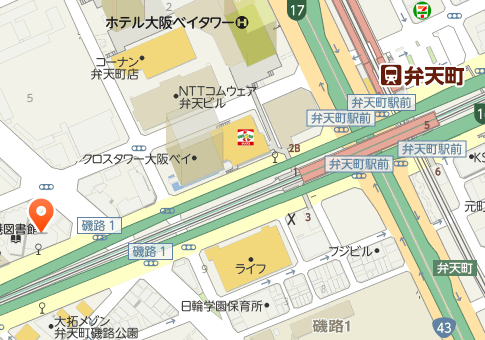 